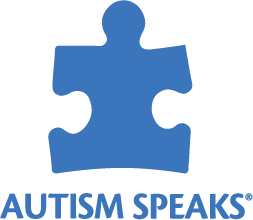 VIDEO:  House to Home Prize WinnersCLO’s Neighborhood Network – Lenexa, KansasCategory:  24 / 7 SupportCLO’s Neighborhood Network provides custom care exactly when it is needed.https://www.youtube.com/watch?v=jgMv0N9TjowJobPath / CHIC – New York CityCategory:  Daily SupportJobPath’s Changing House Into Community (CHIC) is a parent collaborativewith an idea for an app called Pieced.https://www.youtube.com/watch?v=XjLibeGpcKgFirst Place AZ® – Phoenix, ArizonaCategory:  Weekly SupportFirst Place AZ® builds a community through housing, jobs, education,volunteering and recreation.https://www.youtube.com/watch?v=WllpOQotEA0